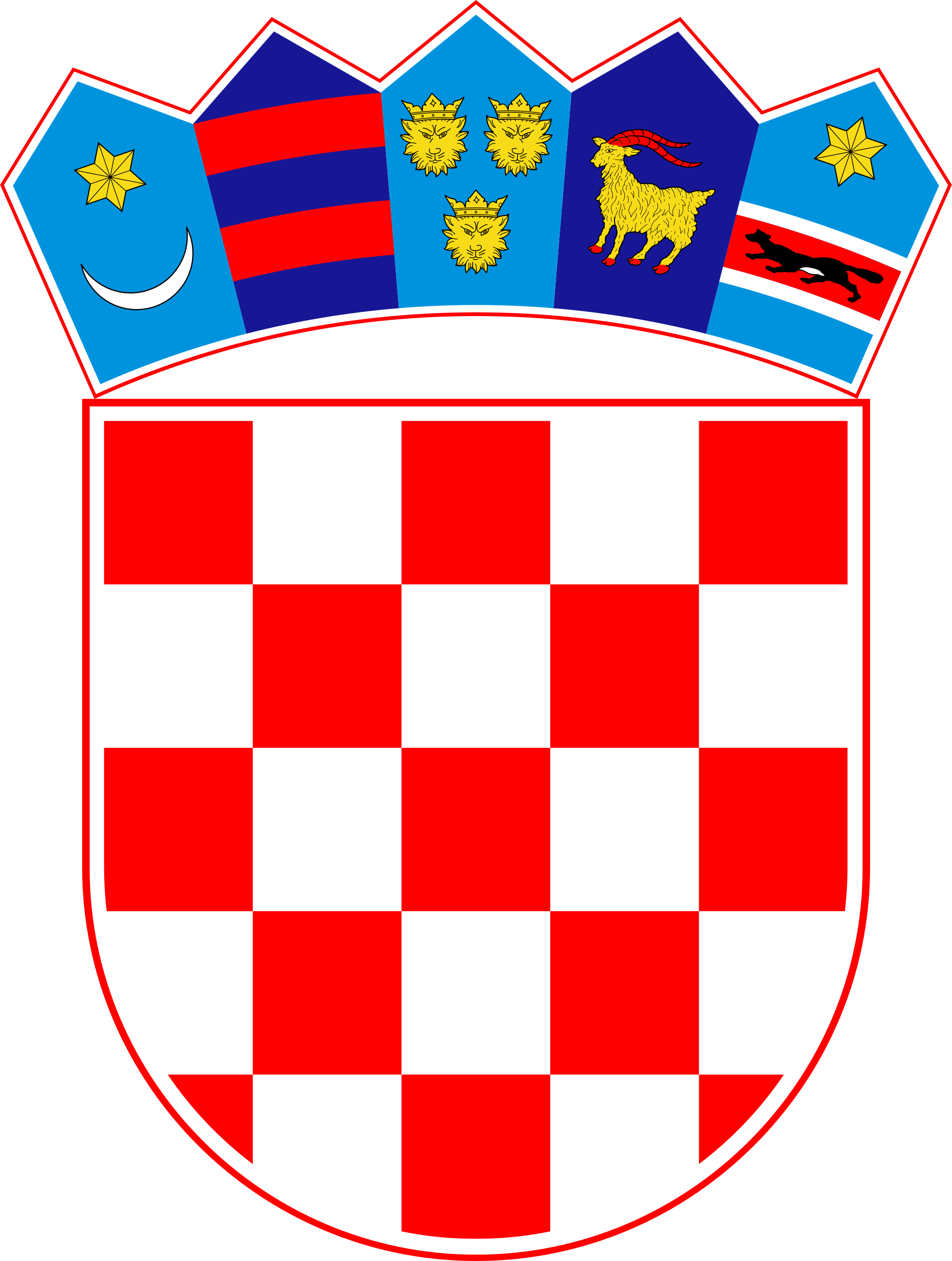 OBRAZLOŽENJE IZVJEŠTAJA O IZVRŠENJU FINANCIJSKOG PLANA EKONOMSKE I TRGOVAČKE ŠKOLE IVANA DOMCA ZA 2022. GODINUOPĆI DIOU 2022. godini ostvareno je ukupno 12.598.156,66 kuna prihoda i 12.832.264,10 kuna rashoda. Korištenjem ukupno prenesenog viška od 190.402,06 kuna, Škola je završila poslovnu godinu sa manjkom u iznosu 43.705,38 kuna. Struktura rezultata je slijedeća: Povećanje prihoda od prodaje nefinancijske imovine su rezultat konačne otplate stana na kojem postoji stanarsko pravo.Rashodi za nabavu nefinancijske imovine su realizirani u skladu sa ostvarenim prihodima za njihovo financiranje.Više planirani višak prihoda od ostvarenog je rezultat doznake iz nadležnog proračuna na samom kraju godine kada je nemoguće procijeniti koliki financijski iznos ćemo dobiti iz decentraliziranih sredstava.OPĆI DIO PO EKONOMSKOJ KLASIFIKACIJIPRIHODI641 - ostvareni su prihodi od kamate na depozite po viđenju i prihodi od pozitivnih tečajnih razlika661 - ostvareni veći vlastiti prihodi odnose se na povećanje zakupnine sukladno odluci Osnivača ali i povećane potražnje za najmom prostora škole.663 - ostvarene donacije se odnose na potporu školskom sportskom društvu „Mladost“, odlasku naše nastavnice na međunarodno natjecanje u daktilografiji i donaciju Školi od turističke agencije.721 - povećanje prihoda od prodaje nefinancijske imovine su rezultat konačne otplate stana na kojem postoji stanarsko pravo.922 - više planirani višak prihoda od ostvarenog je rezultat doznake iz nadležnog proračuna na samom kraju godine kada je nemoguće procijeniti koliki financijski iznos ćemo dobiti iz decentraliziranih sredstava.RASHODI321 - povećanje u skladu sa ostvarenim vlastitim prihodima kojim se financiralo stručno usavršavanje nastavnika, povećanje naknade za prijevoz na posao i s posla i završne realizacije projekta ERASMUS324 – povećanje zbog odlaska većeg broja učenika na školska natjecanja329 – povećanje u odnosu na planirano zbog preostalih isplata pravomoćnih sudskih presudaPOSEBNI DIO PO PROGRAMSKOJ, EKONOMSKOJ KLASIFIKACIJI I IZVORIMA FINANCIRANJAIzvor financiranja - Opći prihodi i primici su ostvareni u skladu sa Financijskim planom.Izvori financiranja - Prihodi za posebne namjene, pomoći, donacije i prihodi od prodaje nefinancijske imovine su ostvareni u skladu sa čl. 53, st. 3. Zakona o proračunu - Rashodi i izdaci financirani iz namjenskih prihoda mogu se izvršavati iznad planiranih iznosa, a do visine uplaćenih odnosno prenesenih sredstava.Izvor financiranja – Vlastiti prihodi su ostvareni u skladu sa čl. 55., st. 3. Zakona o proračunu -  Vlastiti prihodi mogu se izvršavati iznad planiranih iznosa, a do visine uplaćenih odnosno prenesenih sredstava i u skladu sa usvojenim Pravilnikom o načinu korištenja vlastitih prihoda Ekonomske i trgovačke škole Ivana Domca od 6. lipnja 2022.g., Klasa: 602-03/22-01/01, Ur.broj: 2196-32-02-2022-45.								Ravnatelj Mato Džalto, prof.IZVORI FINANCIRANJAIZVORI FINANCIRANJA922119222192222IZVORI FINANCIRANJAIZVORI FINANCIRANJAVišak prihoda poslovanjaManjak prihoda poslovanjaManjak prihoda od nefinancijske imovine3Vlastita sredstva140.982,89114.697,556Učenička natjecanja2.171,475Županijsko stručno vijeće njemačkog jezika1.125,771Pomoćnici u nastavi9.898,425Prijevoz učenika s poteškoćama25.022,701Shema školskog voća21.408,445Projekt "Grafiti"3.506,305Projekt "Škole različitih jednakosti"27.313,105Materijalna prava po kolektivnom ugovoru42.366,245projekt ERASMUS+21.083,855Sudske presude30.139,875Projekt "Novo u tradicionalnom"15.000,00UKUPNO205.505,61134.513,44114.697,55UKUPNO VIŠAK/MANJAK70.992,1770.992,17114.697,55